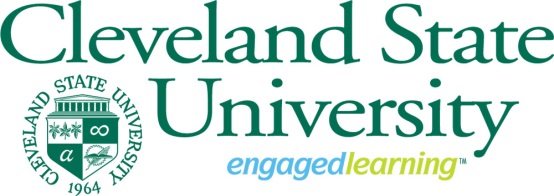 College of Sciences and Health ProfessionsChemistry Department External Reviewer Site Visit ItineraryDATE, 2016XXX, PhDProfessor of Pathology & Laboratory MedicineUniversity of AnytownWednesday, XXX, 2016TRAVEL & WELCOMEReservations and Contact info:Crowne Plaza Cleveland at Playhouse Square1260 Euclid AvenueCleveland, OH 44115 216.615.7500Confirmation #:   Contact: Program Review Coordinator, Academic PlanningOffice:   216.xxx-xxxx; 	Cell:   216.xxx-xxxx (after 5:00 PM)Ground Transportation Instructions:XXX XXXYour driver will meet you at XXX. Please call the driver when you arrive at baggage claim at 216.272.6554.Thursday, XXX, 2016Friday, January 23, 20156:00 PM – 7:30 PMWelcome Dinner*You will be met in the hotel lobby and escorted/accompanied by the committee review teamAttendance:  XXX, Review Committee Members9:00 AM – 10:15 AMMeeting with Provost’s Administrative TeamLOCATION: XXXAttendance:  Provost,  Vice Provost,  Academic Planning, Graduate Dean, VP Research & Scholarship10:15 AM – 11:15 AMMeeting with College Dean and Associate Dean(s)LOCATION: XXXAttendance: XXX, Dean,  XXX, Associate Dean, XXX, Review Committee11:15 AM – 12:10 PMTour departmental facilitiesAttendance: XXX and XXX, Review Committee12:15 PM – 1:30 PM Lunch with Program Review CommitteeLOCATION: XXXAttendance: XXX and XXX, Review Committee1:30 PM – 2:30 PMMeet with Program Director(s)LOCATION:  XXXAttendance: XXX, XXX, Professor and Associate Chair, Graduate Programs,  XXX  and XXX, Review Committee2:30 PM – 3:30 PMMeet with Departmental FacultyLOCATION: XXXAttendance:  All department faculty have been invited3:30 PM – 4:15 PMMeet with  select Undergraduate Students LOCATION: XXXAttendance:  XXX4:15 PM – 5:15 PMMeet with select Graduate Students LOCATION: XXXAttendance: XXX, Review Committee5:15 PM – 5:45 PMReturn to hotel to prepare for dinner meeting – You will be escorted/accompanied by the committee review team6:00 PM – 7:30 PMDinner with select faculty  AND/OR Program DirectorLOCATION: XXX *You will be met in the hotel lobby and escorted/accompanied by the committee review teamAttendance:  XXX , Review Committee8:00 AM – 9:30 AMReviewers’ Breakfast –Breakfast provided by the XXXAttendance: XXX AND/OR XXX, Review Committee9:30 AM – 11:30 AMReview Team Working SessionLOCATION: XXXAttendance: XXX AND/OR XXX, Review Committee11:30 AM – 12:30 PMReview Team LunchLOCATION: XXX12:30 PM – 1:30 PMExit Interview with Provost Administrative TeamAttendance: Provost, Vice Provost for Academic Planning, Vice President Research & Scholarship, Graduate Dean12:30 PM – 2:00 PM Reviewers depart Cleveland StateGround transportation provided by XXX